SourceTITLEPROPOSALSYour proposal[Please provide details proposals at this section:New texts (e.g. New Resolution, New Study Group Question, etc.), orModified Authoritative texts for:WTDC-17 approved ResolutionsWTDC-17 approved RecommendationsWTDC-17 approved Study Group QuestionsWTDC-17 approved Regional InitiativesDraft Addis Ababa Action Plan, further to the work of the TDAG-WG-RDTPDraft WTDC-21 Declaration, further to the work of the TDAGWG-RDTP]Note: This section is to provide your proposed text. “New texts” means if you would like to propose the New Resolution, New Study Group Question, etc. then please provide those texts in this section.“Modified Authoritative texts” means if you would like to propose revision to the text listed above, please provide those proposed text with track changes in this section.Example of the proposed modified Resolution is shown below: MOD	RESOLUTION xx (Rev. , )Title of ResolutionThe World Telecommunication Development Conference (, ),Reason:[Brief statement of the reason for the proposed change.]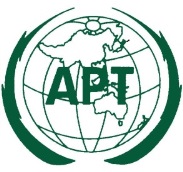 ASIA-PACIFIC TELECOMMUNITYDocument No.:The 3rd Meeting of the APT Preparatory Group
for WTDC-21 (APT WTDC21-3)APT WTDC21-3/INP-xx5-8 October 2021, Virtual/Online Meetingxx September 2021Priority area: (Please mark “X” in front of the appropriate item)___ Declaration___ Thematic Priorities, Action Plan, Regional Initiatives and SG Questions___ Working Methods___ Resolutions and Recommendations___ Other proposalsSummary:[Short paragraph not exceeding 250 words]Expected results:[Short paragraph not exceeding 250 words]References:[Please provide any ITU documents related to the one submitted (prior version, parent document, etc.)]